Publicado en Madrid el 15/11/2018 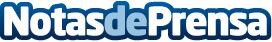 ONE OAK apuesta por un Black Friday más verde plantando 2 árboles por cada venta La gran cantidad de residuos y el aumento de las emisiones contaminantes, provocados por el Black Friday, perjudican seriamente al medio ambiente. ONE OAK reforestará dos árboles por cada pedido realizado en su tienda online, compensando hasta 320 veces el impacto ambiental de la fabricación y el transporte de cada reloj de madera, gorra o mochila sostenibleDatos de contacto:AutorNota de prensa publicada en: https://www.notasdeprensa.es/one-oak-apuesta-por-un-black-friday-mas-verde_1 Categorias: Moda Ecología Emprendedores Solidaridad y cooperación Recursos humanos Consumo http://www.notasdeprensa.es